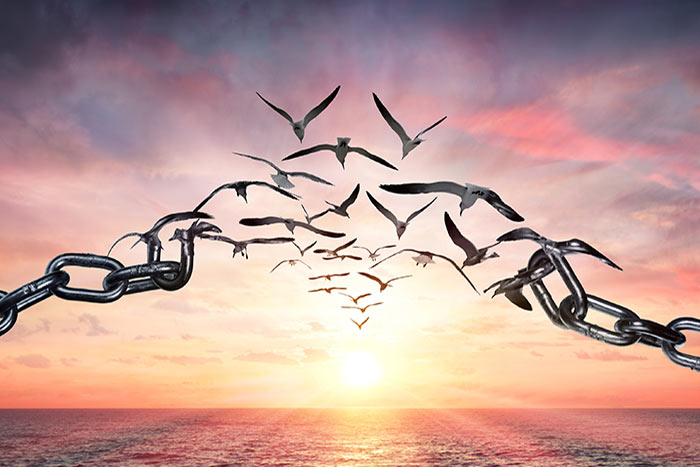 26 юни 1988 г. е началото на отбелязването на Международният ден за борба с дрогата. Датата е приета от Общото събрание на ООН през 1987 г. На този ден всички хора по света могат да изразят своята съпричастност и активна позиция в битката с разпространението на наркоманията и наркотичните вещества.Дизайнерски наркотици„Дизайнерска дрога“ е термин за наркотици, които се създават така, че да се заобиколят съществуващите закони, чрез промяна на молекулярната структура на вече съществуващи дроги или в намиране на различни химични структури, които имат същите ефекти като традиционните наркотици. Европейският център за мониторинг на наркотиците и наркоманиите наблюдава над 800 такива психоактивни вещества, които са от различни групи: Стимуланти; Синтетични канабиноиди;Синтетични опиоиди;Синтетични бензодиазепини и др. Стратегията при тяхното производство и разпространение е бързата им смяна, изчезват едни и се появяват други. Обичайна практика е да се поръчват и доставят по интернет. Контролът на тяхното производство и разпространение е изключително труден – много от рутинно използваните тестове не ги отчитат, а химичният им състав често е ненаказуем от закона. Най-разпространени сред дизайнерските наркотици са амфетамините и метаамфетамините. Те са по-вредни заради цялостното им въздействие върху централната нервна система, понякога с необратими последици.Ефекти след употреба на дизайнерски наркотициАгресия;  Депресии; Склонност към самоубийство;Силна параноя. Друг тревожен факт е, че не може да се определи кога точно техният ползвател става зависим. По този начин и профилът на зависимите се измества – те не са пристрастени към хероин и кокаин и лечението им изисква други методи.Дизайнерската дрога пробива път сред все по-млади хора. Най-рискова група са тийнейджърите между 14 и 18 години.За повече информация и консултации в реално време:Национална информационна линияза наркотиците, алкохола и хазартаhttp://www.drugsinfo-bg.org/ материалът е изготвен от РЗИ – софийска област